Universidade Federal de São João del-Rei - UFSJ Pró-Reitoria de Pesquisa e Pós-Graduação – PROPE Programa de Pós-graduação em Artes Cênicas - PPGAC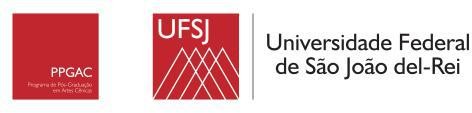 ANEXO I - SOLICITAÇÃO DE COORIENTAÇÃOAluna/o:		 Orientador/a:		 Coorientador/a:		 Projeto de Pesquisa:  	Justificativa técnica:  	(Aluna/o)	(Orientador/a)(Coorientador/a)